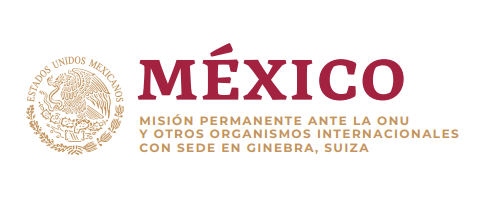 Intervención de la Delegación de México en el diálogo con los Emiratos Árabes Unidos43º período de sesiones Mecanismo de Examen Periódico UniversalGinebra, lunes 8 de mayo de 2023Tiempo asignado: 1:00 minutoGracias Presidente,Agradecemos la presentación de la delegación de los Emiratos Árabes Unidos y celebramos sus esfuerzos en la promoción de la libertad religiosa; para establecer una institución nacional de derechos humanos, y la adopción de una política nacional para adultos mayores. México respetuosamente recomienda:Avanzar hacia la abolición de la pena de muerte, o introducir una moratoria; y ratificar el Segundo Protocolo Facultativo del Pacto Internacional de Derechos Civiles y Políticos;Garantizar la libertad de expresión y eliminar toda disposición que violente este derecho;Retirar las reservas a la Convención CEDAW y reconocer plenamente los derechos de la mujer, incluyendo sus derechos civiles así como el derecho a la nacionalidad y a registrar el nacimiento de hijos en el caso de madres solteras;Derogar las leyes que tipifican como delito las relaciones sexuales entre personas adultas del mismo sexo.México ofrece compartir su experiencia y asistencia técnica.Gracias